OPIS METODYKI WERYFIKACJI MERYTORYCZNEJ ZGŁOSZENIA JST 
do projektu „KOOPERACJE 3D – model wielosektorowej współpracy na rzecz wsparcia osób i rodzin”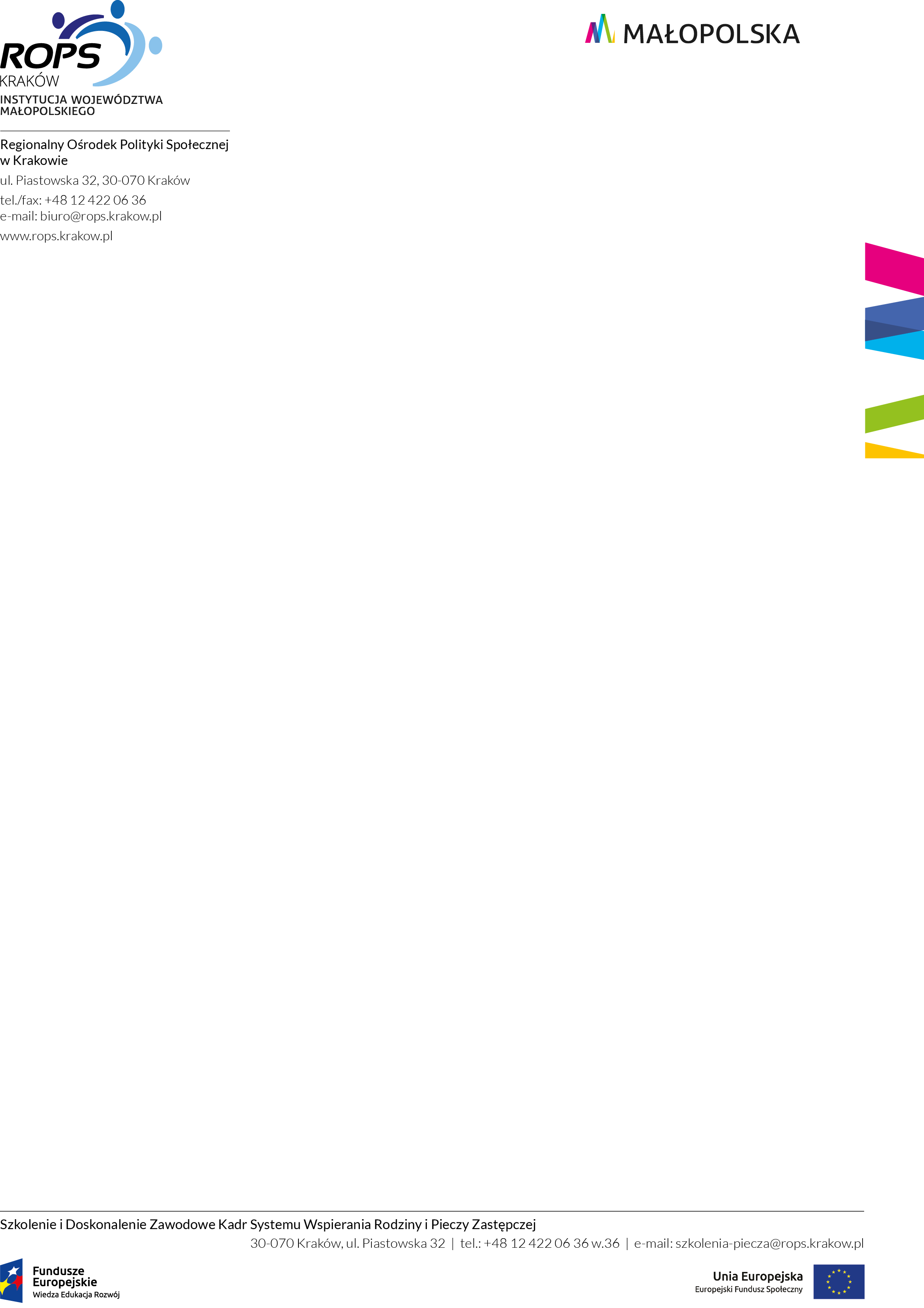 Dochód na mieszkańca* – max. 40 pkt(*wg danych GUS za 2017 r.)Sposób obliczania punktacji:        DwM            D = -------- x 40        DbGD – Liczba punktów dla kryterium dochód na mieszkańca w 2017 r. DwM – średni dochód budżetów gmin na mieszkańca w woj. małopolskim w 2017 r. (= 4807,51 zł) DbG – średni dochód na mieszkańca w badanej gminie w 2017 r. Odsetek mieszkańców korzystających z pomocy społecznej** – max. 50 pkt. (** wg danych OZPS za 2017 r.)       ObG            O = -------- x 50      OwMO – Liczba punktów dla kryterium odsetek klientów korzystających z pomocy społecznej w 2017 r.ObG – odsetek klientów korzystających z pomocy społecznej w badanej gminie w 2017 r. OwM – odsetek klientów korzystających z pomocy społecznej w woj. małopolskim w 2017 r. (= 5,1%) Położenie na terenie subregionów – max. 10 pkt.            1            S = ( -------- x 10) + P        SuJS – Liczba punktów dla kryterium położenie w subregionachSuJ – Liczba JST uprawnionych do udziału w projekcie z obszaru subregionuP = 2 - Złożenie formularza zgłoszeniowego do projektu przez gminę oraz powiat, na terenie którego położona jest gmina uprawniona do udziału w projekcie lub 	= 0 - Złożenie formularza zgłoszeniowego do projektu wyłącznie przez gminę lub powiatŚredni dochód na mieszkańca w badanej gminie/w gminie uprawnionej do udziału w projekcie, która jest położona na terenie badanego powiatuLiczba punktów za kryteriumOdsetek klientów korzystających z pomocy społecznej w  badanej gminie/w gminie uprawnionej do udziału w projekcie, która jest położona na terenie badanego powiatuLiczba punktów za kryteriumLiczba JST uprawnionych do udziału w projekcie z obszaru subregionuLiczba punktów za kryterium